Kva aktivitet har de hatt i saka?Fokus i handlingsplanen: 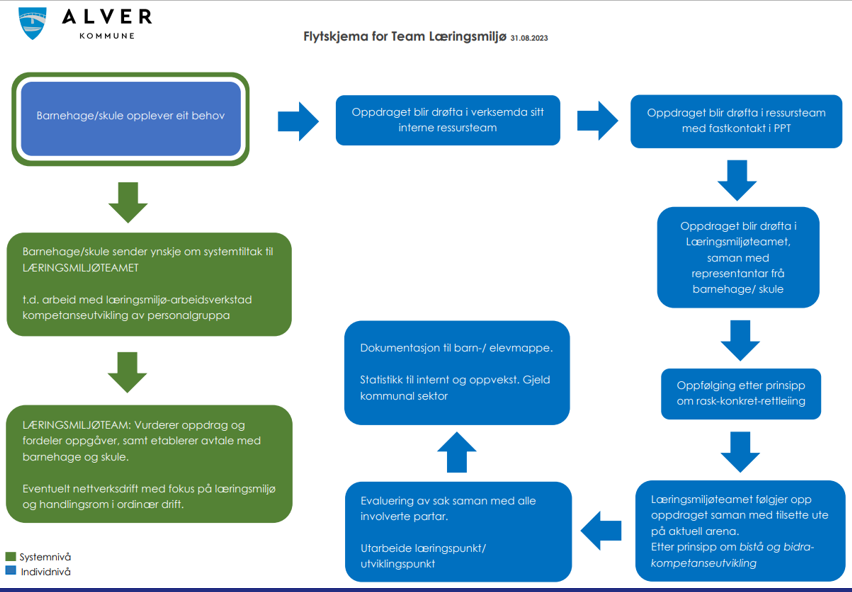 Prosess skal vere i tråd med flytskjemaOppdraget gjeld: 					                    Dato: (  ) STØTTE TIL KOMPETANSETILTAK I ARBEID MED EIT GODT OG TRYGT LÆRINGSMILJØ(  ) RETTLEIING TIL LEIINGA (teamet kan også bistå i komplekse saker) (  ) ANNA (spesifiser: kartlegging, analyse, tiltak og evaluering) (  ) STØTTE TIL ORGANISERING AV TEMAMØTE FOR FØRESETTE (trygt og godt læringsmiljø) Eg/vi stadfestar at saka er drøfta med:  (  ) Internt, ressursteam    (  ) PP-rådgjevar, ressursteam(  ) Andre: ………….   (  )Tenesteleiar, barnehage/ skule – gjeld dei kommunaleOpplysningar om verksemda: UndersøkingTiltak:Evaluering:Kva er det i vår barnehage/skule/sfo-kultur som hemmar barn/elevar si oppleving av eit trygt og godt læringsmiljø?Sei noko om kva i miljøet/ kulturen som gjer at du søkjer hjelp (så konkret som mogleg): Barnets stemme/ barnets beste: Kva seier barne-/elevgruppa at dei treng for at miljøet skal vera ein trygg og  god plass ? Korleis kjem manglande trivsel og tryggleik til uttrykk?Kva kom fram i barnehagen/ skulen sin etiske refleksjon /dialog kring barnets beste? ( vurdere, vekte, avvege omsyn, veilederen, udir – 2019  Skolemiljøtiltak - vurdere det beste for eleven (udir.no))Handlingsplan for psykososialt barnehage- og skulemiljø – sei noko spesifikt om kva i handlingsplanen de har fokus på:Stad/ dato og underskrift: Styrar/ rektorOPPDRAG VERT Å SENDA TIL:OPPDRAG VERT Å SENDA TIL:Digital post (frå fagsystem): Alver kommune PPT                       Org.nr. 991144021Kommunale barnehagar/ skular: Send via SVARUT til Alver Kommune PPT i WEBSAK Private barnehagar/ skular: Sikker elektronisk post: Vert å senda frå Alver kommune si   heimeside (nedst på sida) MERK: Til Alver PPT – Team Læringsmiljø